Term and Holiday Dates 2018-2019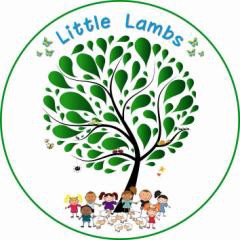 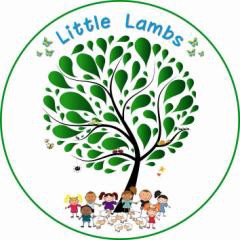 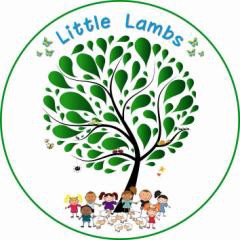 Little Lambs Kindergarten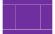 KeySeptember 2018September 2018September 2018September 2018September 2018September 2018October 2018October 2018October 2018October 2018October 2018October 2018November 2018November 2018November 2018November 2018November 2018November 2018December 2018December 2018December 2018December 2018December 2018Monday310172418152229512192631017243131Tuesday41118252916233061320274111825Wednesday512192631017243171421285121926Thursday61320274111825181522296132027Friday71421285121926291623307142128Saturday81522296132027310172418152229Sunday91623307142128411182529162330January 2019January 2019January 2019January 2019January 2019January 2019February 2019February 2019February 2019February 2019February 2019March 2019March 2019March 2019March 2019March 2019March 2019April 2019April 2019April 2019April 2019April 2019April 2019Monday71421284111825411182518152229Tuesday181522295121926512192629162330Wednesday29162330613202761320273101724Thursday310172431714212871421284111825Friday4111825181522181522295121926Saturday5121926291623291623306132027Sunday613202731017243101724317142128May 2019May 2019May 2019May 2019May 2019May 2019June 2019June 2019June 2019June 2019June 2019July 2019July 2019July 2019July 2019July 2019July 2019August 2019August 2019August 2019August 2019August 2019Monday61320273101724181522295121926Tuesday71421284111825291623306132027Wednesday1815222951219263101724317142128Thursday291623306132027411182518152229Friday3101724317142128512192629162330Saturday4111825181522296132027310172431Sunday51219262916233071421284111825Bank and public holidays (see details below)First day of termHalf term Holidays / Holiday club available  Christmas party / Summer fete        End of term holidays/ Holiday club availableFirst / Last day of termClosed at both settings / Staff training.Closed at Hangleton (see below for details)Bank and Public Holidays 2015/16Bank and Public Holidays 2015/16Hangleton Setting (St. Helen’s)Christmas Day25 December 2018   Hangleton Arts festival- TBC June 21st AfternoonBoxing Day     26 December 2018PM session to be offered at the Knoll setting.New Year’s Day1 January 2019Good FridayFriday 19 April 2019Knoll Setting (Knoll Park)Easter MondayMonday 22 April 2019-Closed for the December end of term holidaysMay DayMonday 6 May 2019   -Closed for Bank holidays (Both sites)Spring Bank HolidayMonday 27 May 2019Summer Bank HolidayMonday 26 August 2019